PUBLIC NOTICE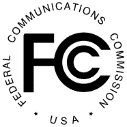 DA 18-766Released:  July 25, 2018CONSUMER AND GOVERNMENTAL AFFAIRS BUREAU Announces        August 22, 2018 effective Date FOR Caller ID rules on     threatening callsCC Docket No. 91-281On October 25, 2017, the Commission adopted a Report and Order that amended its Caller ID rules to assist law enforcement personnel in obtaining access to Caller ID information needed to identify and thwart threatening callers.  In the Caller ID Order, the Commission indicated that those rules containing new or modified information collection requirements that require review by the Office of Management and Budget (OMB) under the Paperwork Reduction Act (PRA) would become effective 30 days after the Commission's publication of a notice in the Federal Register announcing approval by OMB.On July 6, 2018, OMB approved the information collection contained in the Caller ID Order.  On July 23, 2018, the Federal Register published an announcement of OMB’s approval of the information collection requirements.  Accordingly, these rules will become effective on August 22, 2018.  To request materials in accessible formats for people with disabilities (braille, large print, electronic files, or audio format), send an e-mail to fcc504@fcc.gov or call the Consumer and Governmental Affairs Bureau at (202) 418-0530 (voice), (844) 432-2275 (videophone), or (202) 418-0432 (TTY). 	For further information, contact Richard D. Smith, Consumer Policy Division, Consumer and Governmental Affairs Bureau, at (717) 338-2797 or Richard.Smith@fcc.gov.-FCC-